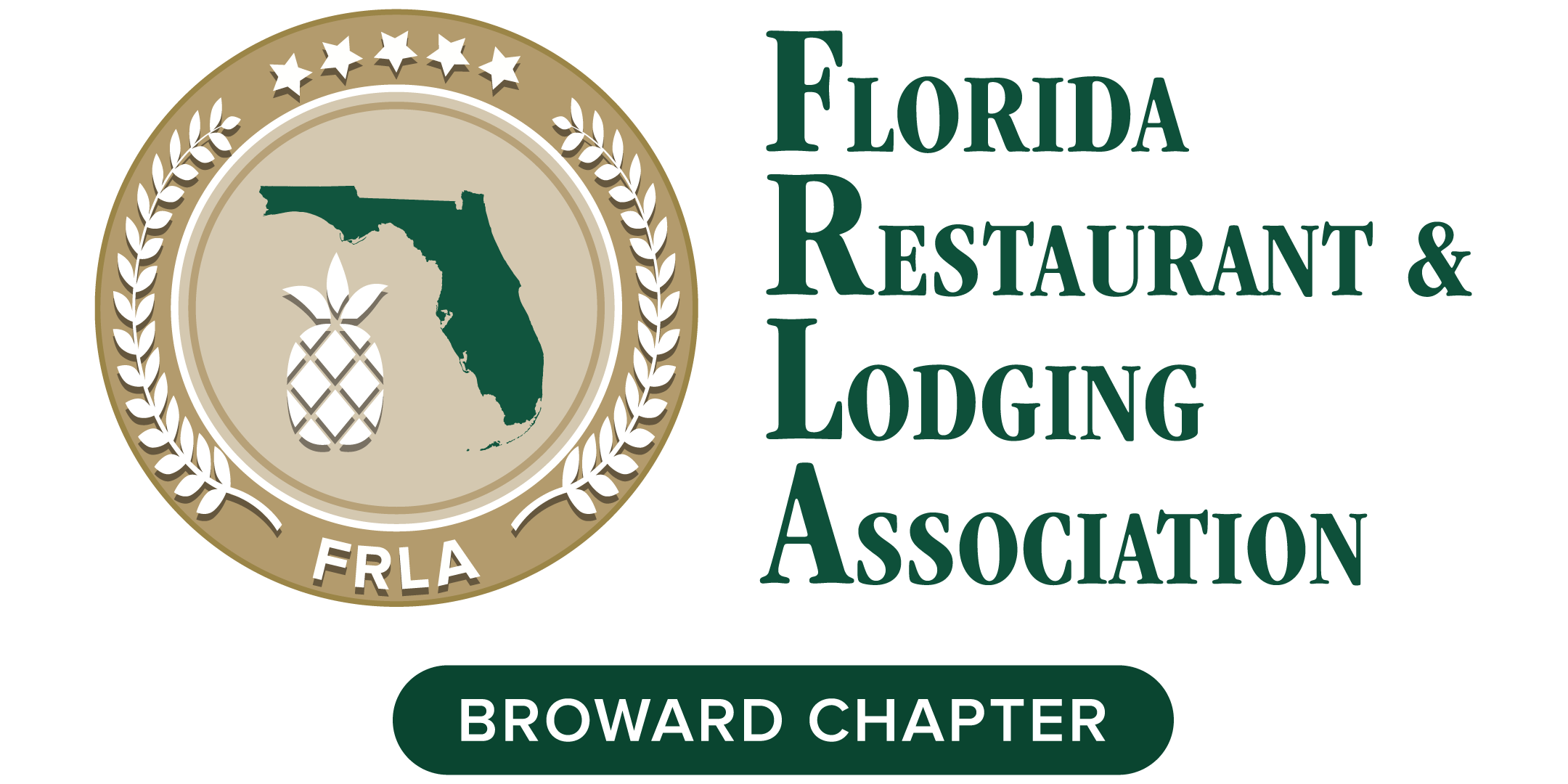 2020 Prize Donation COMPANY NAME: _____________________________(as you would like to be listed in promotional materials)CONTACT NAME: _____________________________ADDRESS: _________________________________CITY/STATE/ZIP: _____________________________PHONE: __________________________________EMAIL: __________________________________PRIZE TITLE _______________________________DESCRIPTION & RESTRICTIONS ______________________________________________________________________________RETAIL VALUE __________ EXPIRATION ____________Send prizes to Pia Dahlquist at Mai Kai Restaurant by email or in person:3599 N Fed Highway, Fort Laud. FL 33308 Attn: Pia Dahlquistpia@maikai.com (954) 646-8975
Email completed forms to:  Rmahboubi@frla.org